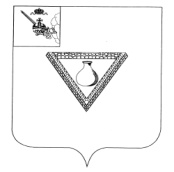 ПРЕДСТАВИТЕЛЬНОЕ СОБРАНИЕЧАГОДОЩЕНСКОГО МУНИЦИПАЛЬНОГО ОКРУГАВОЛОГОДСКОЙ ОБЛАСТИР Е Ш Е Н И ЕО внесении изменений в решение Представительного Собрания  Чагодощенского муниципального округаот 26.01.2023 года № 16В соответствии с решением Представительного Собрания Чагодощенского муниципального округа №76 от 22.12.2022г., со статьей 28 Устава Чагодощенского муниципального округа Вологодской области, в связи с кадровыми изменениями, Представительное Собрание РЕШИЛО:1.	Внести в решение Представительного Собрания Чагодощенского муниципального округа от 26.01.2023 года № 16 «Об утверждении персонального состава комиссии по делам несовершеннолетних и защите их прав Чагодощенского муниципального округа»  следующие изменения:Включить в состав комиссии по делам несовершеннолетних и защите их прав Чагодощенского муниципального округа:Румянцеву Марию Юрьевну – инспектора по пропаганде ОГИБДД ОМВД России по Чагодощенскому району (по согласованию);Чугунову Валентину Петровну – старшего инспектора отдела культуры, спорта и молодежной политики (по молодежи) администрации Чагодощенского муниципального округа;Егоренкова Олега Николаевича – старшего инспектора отдела культуры, спорта и молодежной политики (по спорту) администрации Чагодощенского муниципального округа;Акулову Надежду Павловну – специалиста по социальной работе БУЗ ВО «Чагодощенская  ЦРБ» (по согласованию).2.  Настоящее решение подлежит официальному опубликованию и размещению на официальном сайте Чагодощенского муниципального округа в информационно-телекоммуникационной сети «Интернет».Председатель Представительного Собрания Чагодощенского муниципального округаВологодской области                                                                            Н.А. Басова Глава Чагодощенского муниципальногоокруга Вологодской области                                                          А.В. Косёнков